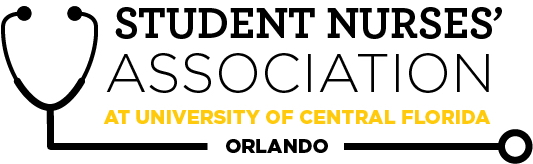 Student Nurses’ Association at UCF Orlando – JAN General  Meeting MINUTES      Time Called to Order: 1700Time Adjourned: Location: ZoomPresiding President: Samantha CooneyRecorded by: Amanda ShoverStudent Nurses’ Association at UCF Orlando – JAN General  Meeting MINUTES      Time Called to Order: 1700Time Adjourned: Location: ZoomPresiding President: Samantha CooneyRecorded by: Amanda ShoverStudent Nurses’ Association at UCF Orlando – JAN General  Meeting MINUTES      Time Called to Order: 1700Time Adjourned: Location: ZoomPresiding President: Samantha CooneyRecorded by: Amanda ShoverAttendees Present:Attendees Present:Samantha Cooney, Chloe Frye, Sadie Richards, Hope Wegge, Amanda Shover, Josee Etienne, Audrey Been, Natalie Klosinski, Delaney Dietz, Megan Donnelly, Leah Utt, Kate Dorminy, Brian Peach, Monique Csenteri, Erin Tonkin, Lauren FullerSamantha Cooney, Chloe Frye, Sadie Richards, Hope Wegge, Amanda Shover, Josee Etienne, Audrey Been, Natalie Klosinski, Delaney Dietz, Megan Donnelly, Leah Utt, Kate Dorminy, Brian Peach, Monique Csenteri, Erin Tonkin, Lauren FullerSamantha Cooney, Chloe Frye, Sadie Richards, Hope Wegge, Amanda Shover, Josee Etienne, Audrey Been, Natalie Klosinski, Delaney Dietz, Megan Donnelly, Leah Utt, Kate Dorminy, Brian Peach, Monique Csenteri, Erin Tonkin, Lauren FullerSamantha Cooney, Chloe Frye, Sadie Richards, Hope Wegge, Amanda Shover, Josee Etienne, Audrey Been, Natalie Klosinski, Delaney Dietz, Megan Donnelly, Leah Utt, Kate Dorminy, Brian Peach, Monique Csenteri, Erin Tonkin, Lauren FullerSamantha Cooney, Chloe Frye, Sadie Richards, Hope Wegge, Amanda Shover, Josee Etienne, Audrey Been, Natalie Klosinski, Delaney Dietz, Megan Donnelly, Leah Utt, Kate Dorminy, Brian Peach, Monique Csenteri, Erin Tonkin, Lauren FullerAttendees Absent:Attendees Absent:Amber KellerAmber KellerAmber KellerAmber KellerAmber KellerPresenter:Agenda Item/ DiscussionAgenda Item/ DiscussionAction:Action:Follow-up:Samantha Cooney- PresidentUpcoming events: Knight thon!March 27th National ConventionApril 5th-10th Virtual experiencePlease reach out to me for any questions regarding convention!Our next general meeting:February 24th at 1700Upcoming events: Knight thon!March 27th National ConventionApril 5th-10th Virtual experiencePlease reach out to me for any questions regarding convention!Our next general meeting:February 24th at 1700Sadie Richards- Vice PresidentPlease welcome our guest speaker:      Dr. Anthony Winston, CRNANext meeting will be  held on February 24th @ 1700Elections are coming upVP elect position open!Run and/or nominate a friend!If you have any questions about my role as VP, please email me or our Legislative Director, Joseé!Please welcome our guest speaker:      Dr. Anthony Winston, CRNANext meeting will be  held on February 24th @ 1700Elections are coming upVP elect position open!Run and/or nominate a friend!If you have any questions about my role as VP, please email me or our Legislative Director, Joseé!Chloe Frye- TreasurerUpcoming ExpensesContinued membership enrollmentNational ConventionPLEASE BE SURE TO FILL OUT THE INTEREST FORM BY 2359 IN ORDER TO ATTEND Bank Balance: $16,191.14Membership Count: 139Upcoming ExpensesContinued membership enrollmentNational ConventionPLEASE BE SURE TO FILL OUT THE INTEREST FORM BY 2359 IN ORDER TO ATTEND Bank Balance: $16,191.14Membership Count: 139Leah Utt Clubhouse DirectorSweatshirt dates still TBATabling on 2/2 during Accel composite photo Still plenty of badge buddies availableEnvelope on the SNA boardSweatshirt dates still TBATabling on 2/2 during Accel composite photo Still plenty of badge buddies availableEnvelope on the SNA boardMegan Donnelly- Accelerated LiaisonCurriculum Committee Meetings: 1/12 & 2/9Accelerated Class Composite Photo Day: February 2ndSign up for a time slot if you haven’t already!!!!Curriculum Committee Meetings: 1/12 & 2/9Accelerated Class Composite Photo Day: February 2ndSign up for a time slot if you haven’t already!!!!Josee Etienne-Legislative DirectorSpring Elections7 positions of the Junior CohortVPSecretaryHistorianMedia directorCommunity health directorBreakthrough to Nursing directorFundraising directorContact me  @ ucfsnaorllegislative@gmail.com for any information regarding positions. APPLICATIONS WILL BE CLOSE ON FEBRUARY 23th and election day will be on FEBRUARY 24THThe process:Only three candidates can run for each positionEach candidate will email me a short paragraph explaining “Why they will be a great candidate.”Each candidate will be required to give a one minute elevator speech on election dayMembers can also be nominated from the floor by another paid SNA member National Convention- TONIGHT IS THE LAST DAY TO SUBMIT YOUR INTEREST FORMS!!April 5th-10th Virtual experiencePlease reach out to me for any questions regarding conventionSpring Elections7 positions of the Junior CohortVPSecretaryHistorianMedia directorCommunity health directorBreakthrough to Nursing directorFundraising directorContact me  @ ucfsnaorllegislative@gmail.com for any information regarding positions. APPLICATIONS WILL BE CLOSE ON FEBRUARY 23th and election day will be on FEBRUARY 24THThe process:Only three candidates can run for each positionEach candidate will email me a short paragraph explaining “Why they will be a great candidate.”Each candidate will be required to give a one minute elevator speech on election dayMembers can also be nominated from the floor by another paid SNA member National Convention- TONIGHT IS THE LAST DAY TO SUBMIT YOUR INTEREST FORMS!!April 5th-10th Virtual experiencePlease reach out to me for any questions regarding conventionHope Wegge- Fundraising ChairSeniors - UWorld Discount Interest FormSent out via emailPackage options include:90 Days - Retail $199 - Student Bulk Discounted Price - $184 180 Days - Retail $279 - Student Bulk Discounted Price - $254360 Days - Retail $339 -  Student Bulk Discounted Price -$284 Please email me with any questions or fundraiser suggestions :)Seniors - UWorld Discount Interest FormSent out via emailPackage options include:90 Days - Retail $199 - Student Bulk Discounted Price - $184 180 Days - Retail $279 - Student Bulk Discounted Price - $254360 Days - Retail $339 -  Student Bulk Discounted Price -$284 Please email me with any questions or fundraiser suggestions :)Natalie Klosinski- Breakthrough to NursingDirectorSTEM Day at Lake Nona Middle School Virtual event, video submission by February 26th Small guided activity or about how we are helping during the pandemic, etcVideos will be shown during their science classes in MarchLet me know if you are interested! Stay tuned for updates through GroupMe!Breakthrough to Nursing Director Elect position is open! Outreach and get others interested in the nursing profession!Email me if you have any questions or concerns :)  STEM Day at Lake Nona Middle School Virtual event, video submission by February 26th Small guided activity or about how we are helping during the pandemic, etcVideos will be shown during their science classes in MarchLet me know if you are interested! Stay tuned for updates through GroupMe!Breakthrough to Nursing Director Elect position is open! Outreach and get others interested in the nursing profession!Email me if you have any questions or concerns :)  Amber Keller- Media DirectorNext Newsletter Submission Deadline is February 21st!Can be an academic submission about a skill or pathology!Can be about a nursing school experience!Anything healthcare or nursing related!Include photos!Contact me with Student Spotlight nominations!Next Newsletter Submission Deadline is February 21st!Can be an academic submission about a skill or pathology!Can be about a nursing school experience!Anything healthcare or nursing related!Include photos!Contact me with Student Spotlight nominations!Audrey Been- HistorianJoin SNA’s Relay for Life team or donate to help make a difference for cancer patients and cancer research(link will be in the chat)Start gathering your photos from the last 2 years for the graduation powerpoint.Also continue to take photos (even if they’re zoom screenshots).Join SNA’s Relay for Life team or donate to help make a difference for cancer patients and cancer research(link will be in the chat)Start gathering your photos from the last 2 years for the graduation powerpoint.Also continue to take photos (even if they’re zoom screenshots).Delaney Dietz- Community Health DirectorJoin our Knight-Thon Team!Event is in person* on March 20th at Memory Mall (time TBD)https://events.dancemarathon.com/index.cfm?fuseaction=donordrive.team&teamID=48609Hygiene Kit Collection/Preparation/DistributionWill be collecting hygiene kit items from February 1st - February 15th at the CONLook out in the GroupMe for more informationJoin our Knight-Thon Team!Event is in person* on March 20th at Memory Mall (time TBD)https://events.dancemarathon.com/index.cfm?fuseaction=donordrive.team&teamID=48609Hygiene Kit Collection/Preparation/DistributionWill be collecting hygiene kit items from February 1st - February 15th at the CONLook out in the GroupMe for more informationAmanda Shover- Secretary Secretary elect position openFeel free to email or message me with any questions you have about my role!Next CC meeting on 2/9Secretary elect position openFeel free to email or message me with any questions you have about my role!Next CC meeting on 2/9Advisors:Kate DorminyBrian PeachNational Convention: Leave up to student judgement for attendance for national convention for board and non-board members. EX: SIM day- exempt from convention for the time we need to be on virtual simulation, but we will able to hop on to convention after.Interest survey for convention due tonight to see at least how many people are interested (currently we have 4 interested SNA non board members). We will get an estimate to ask SGA for funding. Pending on SGA funds, if all funds are not covered, we will determine how to precede with remaining expenses. National Convention: Leave up to student judgement for attendance for national convention for board and non-board members. EX: SIM day- exempt from convention for the time we need to be on virtual simulation, but we will able to hop on to convention after.Interest survey for convention due tonight to see at least how many people are interested (currently we have 4 interested SNA non board members). We will get an estimate to ask SGA for funding. Pending on SGA funds, if all funds are not covered, we will determine how to precede with remaining expenses. Josee and Chloe will keep us informed about student interest and SGA funding. 